Comité del Programa y PresupuestoVigésima segunda sesiónGinebra, 1 a 5 de septiembre de 2014ORDEN DEL DÍAaprobado por Comité del Programa y PresupuestoApertura de la sesiónElección del Presidente y de dos Vicepresidentes del Comité del Programa y PresupuestoAprobación del orden del díaVéase el presente documento.Auditoría y supervisiónInforme de la Comisión Consultiva Independiente de Supervisión (CCIS) de la OMPI	Véase el documento WO/PBC/22/2.Informe del Auditor Externo	Véase el documento WO/PBC/22/3.Reseña anual del Director de la División de Auditoría y Supervisión Internas (DASI)Véase el documento WO/PBC/22/4.Revisiones propuestas de la Carta de Supervisión InternaVéase el documento WO/PBC/22/22.Informe sobre los progresos realizados en la aplicación de las recomendaciones de la Dependencia Común de Inspección (DCI)Véase el documento WO/PBC/22/23.Informe de la Dependencia Común de Inspección “Examen de la Gestión y la Administración de la Organización Mundial de la Propiedad Intelectual (OMPI)” (JIU/REP/2014/2):  Comentarios de la SecretaríaVéanse los documentos:	WO/PBC/22/20 y 
WO/PBC/22/26 (Propuesta de las Delegaciones de Bélgica, España y México:  Aumento de la eficiencia en las reuniones de la OMPI).Examen del rendimiento de los programas y de cuestiones financierasInforme sobre el rendimiento de los programas en 2012/13a)	Informe sobre el rendimiento de los programas de 2012/13		Véanse los documentos WO/PBC/22/8 y Corr.1 y 2.b)	Informe de validación por la División de Auditoría y Supervisión Internas del Informe sobre el rendimiento de los programas en 2012/13		Véase el documento WO/PBC/22/9.Estados financieros anuales de 2013;  situación del pago de las contribuciones al 30 de junio de 2014a)	Informe financiero anual y estados financieros de 2013	Véase el documento WO/PBC/22/5.b)	Situación relativa al pago de las contribuciones al 30 de junio de 2014 	Véase el documento WO/PBC/22/7.Informe de gestión financiera de 2012/13*Véase el documento WO/PBC/22/6.a)	Examen de la situación financiera de la OMPI y de sus políticas sobre reservas	Véase el documento WO/PBC/22/28.Informe anual sobre recursos humanos Véase el documento WO/PBC/22/11.PropuestasMarco de rendición de cuentasVéase el documento WO/PBC/22/12.Declaración de apetito de riesgoVéase el documento WO/PBC/22/17.Propuesta de modificación de la Política de InversionesVéase el documento WO/PBC/22/19.Propuesta de reforma y mejora del proceso de presentación de los informes financieros y sobre el rendimiento de los programas	Véase el documento WO/PBC/22/27.Propuesta de modificación del Reglamento Financiero y la Reglamentación Financiera 	Véase el documento WO/PBC/22/10.Propuesta de Australia, Finlandia, Nueva Zelandia, la Santa Sede y Suiza:  Participación de representantes de comunidades indígenas y locales acreditadas en la labor del Comité Intergubernamental sobre Propiedad Intelectual y Recursos Genéticos, Conocimientos Tradicionales y Folclore (CIG):  Propuesta relativa a una financiación subsidiaria con cargo al presupuesto ordinario de la OMPI	Véase el documento WO/PBC/22/24.Puntos remitidos al PBC por las Asambleas de los Estados miembros de la OMPI de 2013Gobernanza en el seno de la OMPIVéanse los documentos de referencia WO/PBC/18/20, WO/PBC/19/26 y WO/PBC/21/20.Oficinas en el exterior	Véase el documento WO/PBC/22/25 y Corr.Propuesta de definición de “Gastos destinados a desarrollo” en el contexto del presupuesto por programas	Véase el documento de referencia WO/GA/43/21.Informes sobre la marcha de los principales proyectos y cuestiones administrativasInforme sobre la marcha del proyecto para reforzar las normas de seguridad y vigilancia de los edificios de la OMPIVéase el documento WO/PBC/22/13.Informe sobre la marcha de los proyectos de construcciónVéase el documento WO/PBC/22/14.Informe sobre la marcha de la instauración en la OMPI de un sistema de planificación de los recursos institucionales (PIR) Véase el documento WO/PBC/22/15.Informe sobre la marcha del proyecto de inversión de capital fijo en tecnologías de la información y las comunicacionesVéase el documento WO/PBC/22/18.Informe sobre la marcha de la aplicación de la Política Lingüística de la OMPIVéase el documento WO/PBC/22/16.Informe sobre la marcha de los proyectos en el marco del plan maestro de mejoras de infraestructuraVéase el documento WO/PBC/22/21.Clausura de la sesiónLista de decisionesClausura de la sesión[Fin del documento]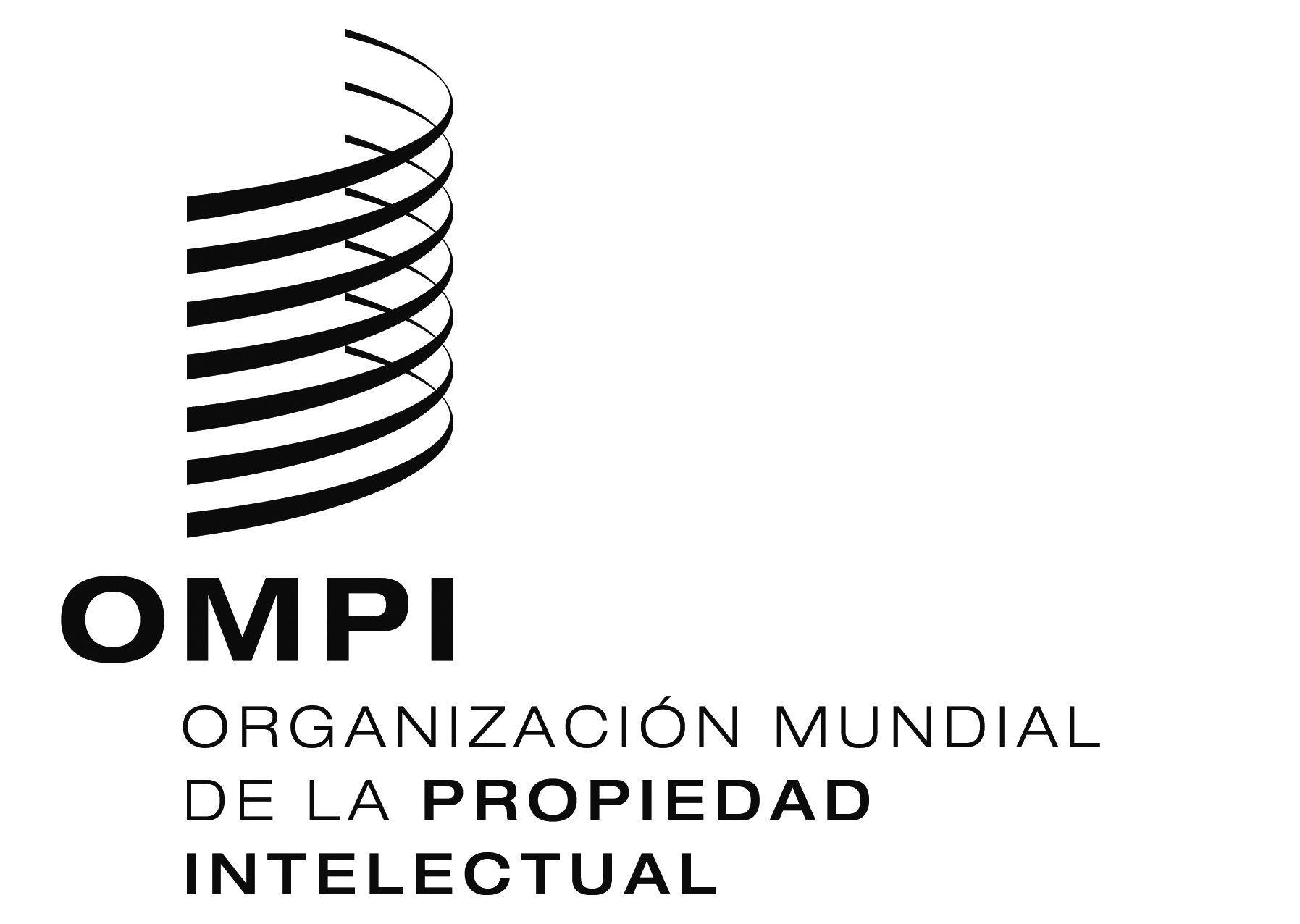 SWO/PBC/22/1WO/PBC/22/1WO/PBC/22/1ORIGINAL:  INGLÉSORIGINAL:  INGLÉSORIGINAL:  INGLÉSfecha:  1 DE SEPTIEMBRE DE 2014fecha:  1 DE SEPTIEMBRE DE 2014fecha:  1 DE SEPTIEMBRE DE 2014